Subject: My house – revision.Powtórzenie i utrwalenie słownictwa z rozdziału 6.1.Zaznacz w którym pomieszczeniu jest Mike. Postaw znak w kwadraciku przy wyrazie określającym położenie Mike.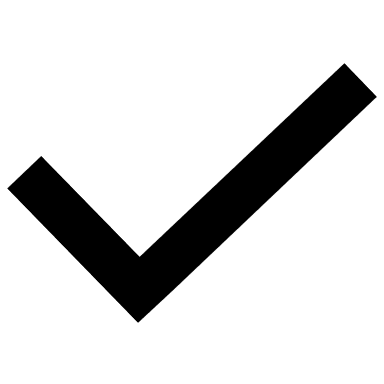 1.                                                                                                             bathroom 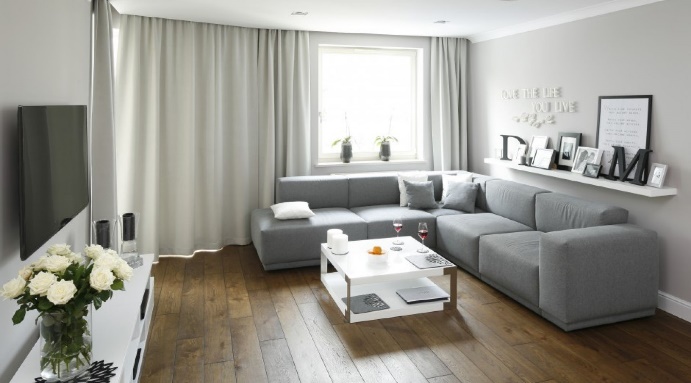 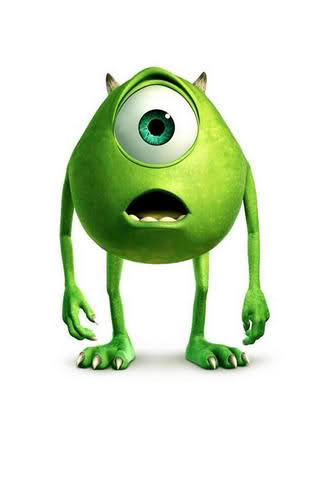 living room2. 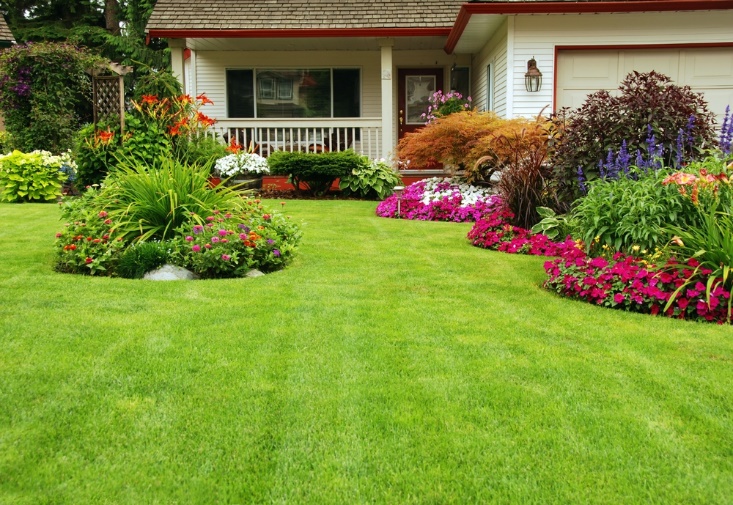 housegarden3.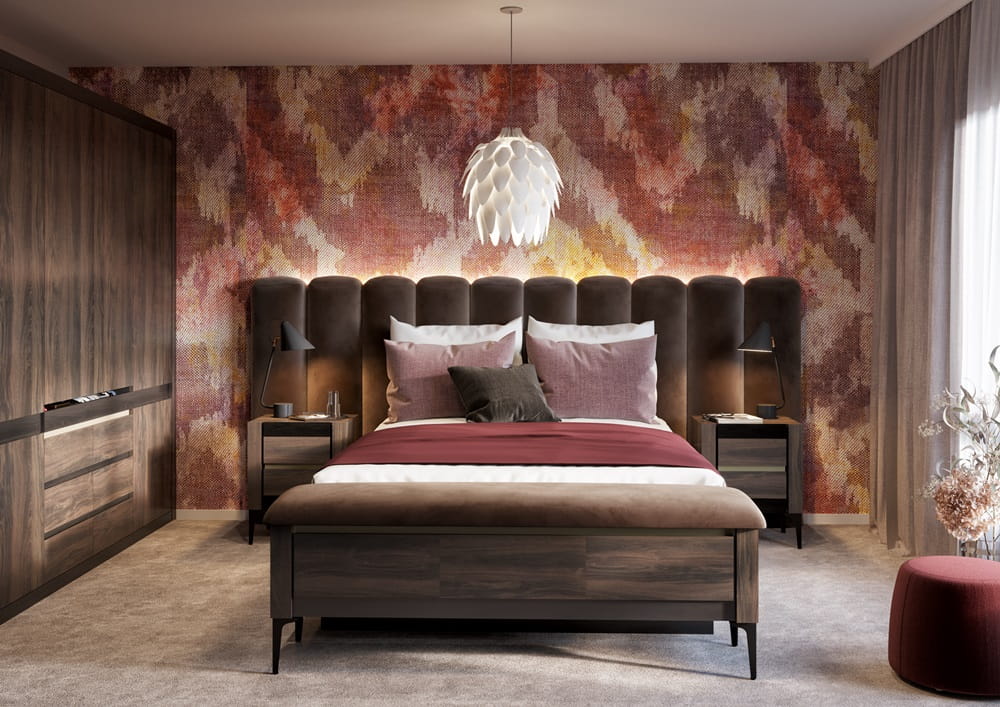 bedroomkitchen2.Narysuj swój pokój – This is my bedroom. It’s a (chair).It’s (brown).It’s a (window).Napisz co się w nim znajduje : table – stół, chair – krzesło, bed- łóżko .Podaj jakiego koloru jest dany przedmiot w pokoju.3.Napisz i narysuj po śladzie.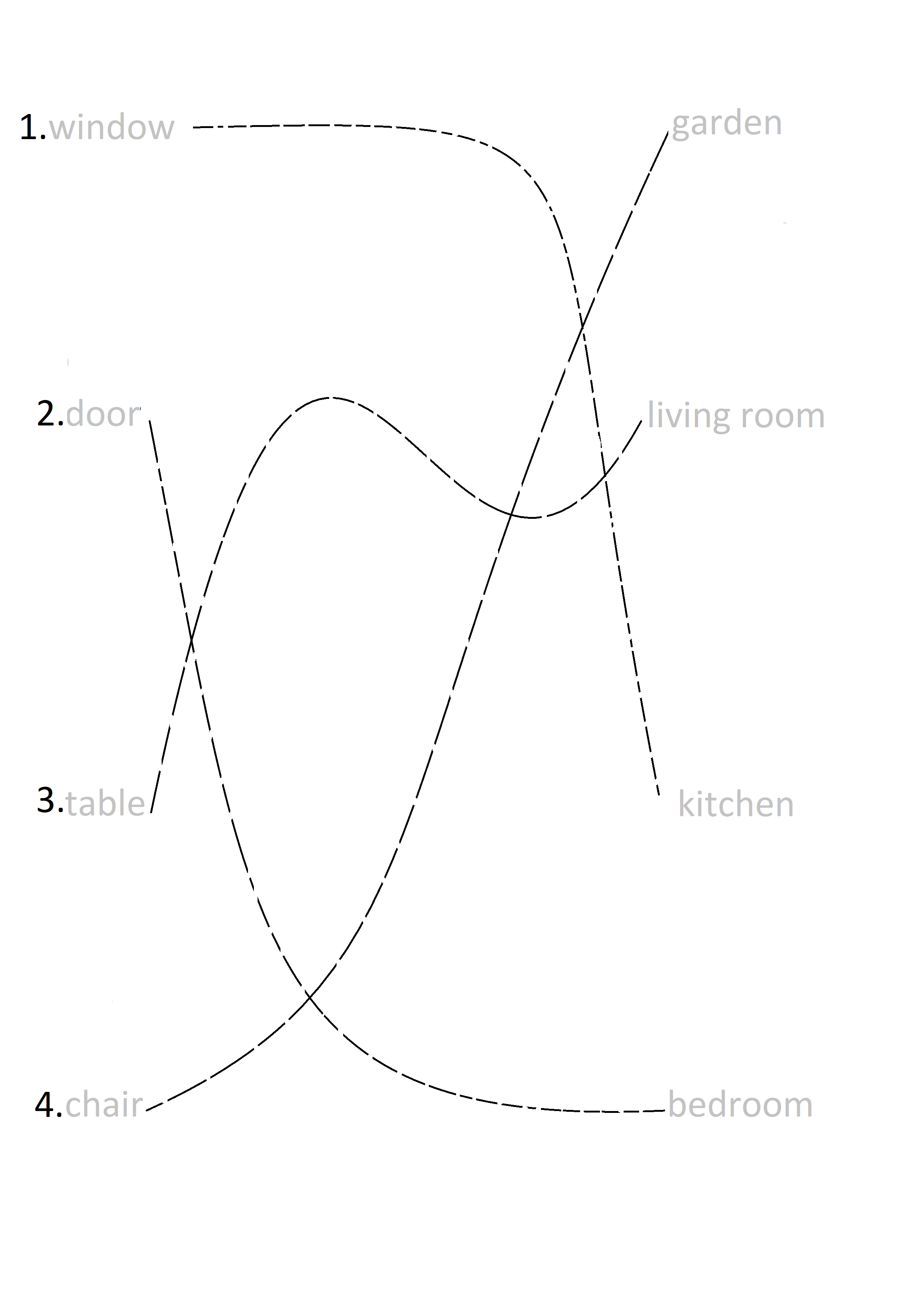 